Saltanovskyi SergiiGeneral details:Experience:Position applied for: 3rd EngineerDate of birth: 27.03.2015 (age: 2)Citizenship: UkraineResidence permit in Ukraine: YesCountry of residence: UkraineCity of residence: OdessaContact Tel. No: +38 (063) 114-08-07E-Mail: saltanovskyi@mail.uaU.S. visa: Yes. Expiration date 17.10.2019E.U. visa: NoUkrainian biometric international passport: Not specifiedDate available from: 25.11.2015English knowledge: ModerateMinimum salary: 3500 $ per monthDocumentNumberPlace of issueDate of expirySeamanâs passportAB526363Ukraine11.11.2018Tourist passportEK101322Ukraine06.04.2019PositionFrom / ToVessel nameVessel typeDWTMEBHPFlagShipownerCrewing4th Engineer26.10.2014-08.02.2015Gypsum IntegrityBulk Carrier52000Zulzer RT-FLEX12760BermudaBeltship ManagementSeacover4th Engineer02.10.2014-26.10.2014Gypsum CentennialBulk Carrier52000Zulzer RT-FLEX13078BermudaBeltship ManagementSeacover4th Engineer30.01.2014-15.08.2014Marina KBulk Carrier29000Mitsubishi Akasaka6937PanamaGreeceInsider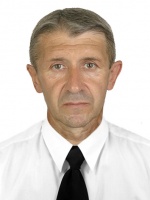 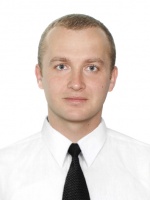 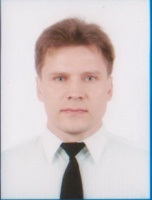 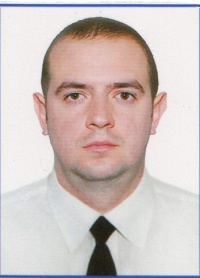 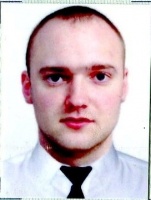 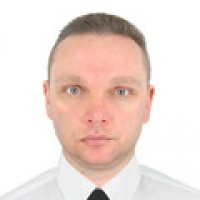 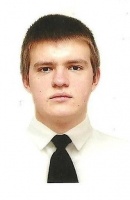 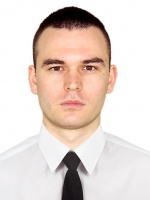 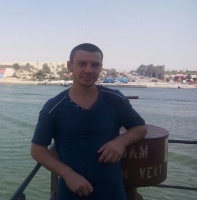 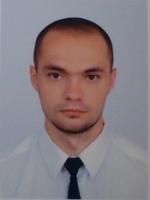 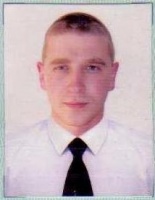 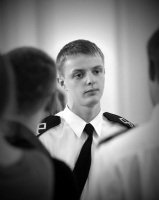 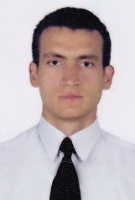 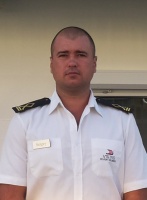 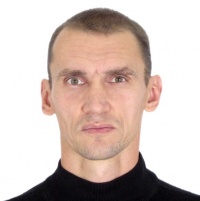 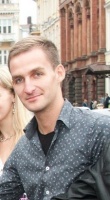 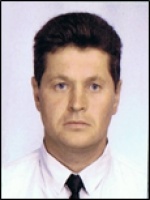 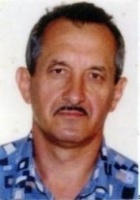 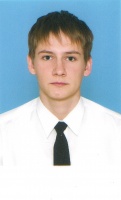 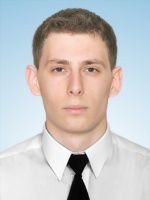 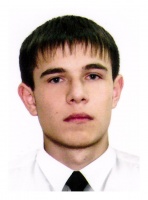 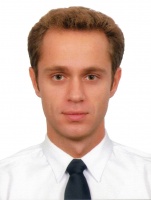 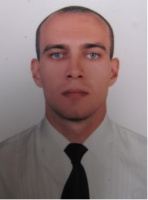 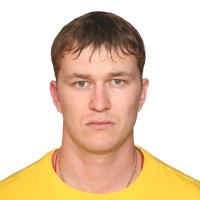 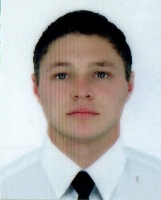 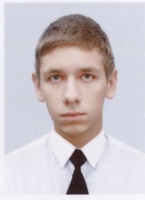 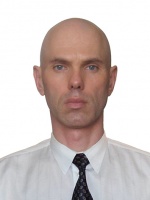 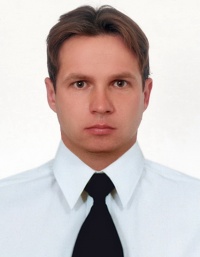 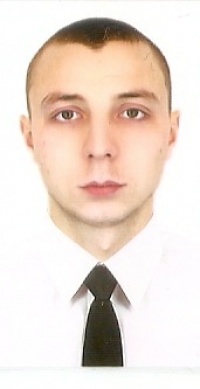 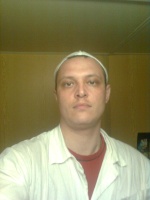 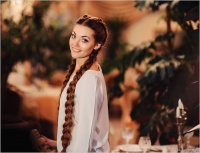 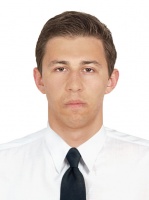 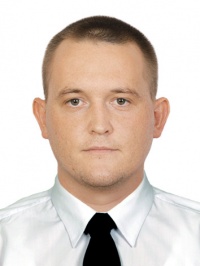 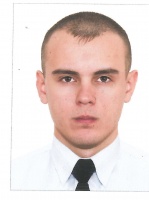 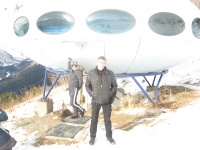 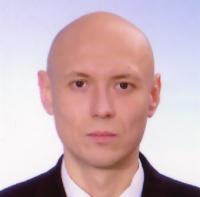 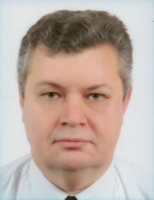 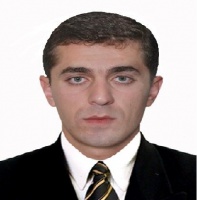 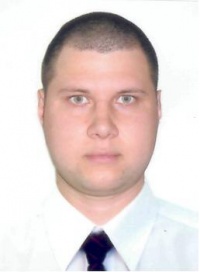 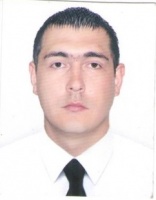 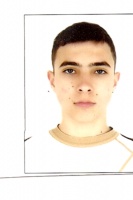 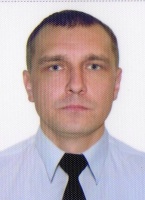 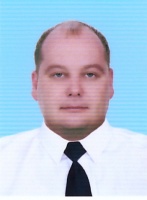 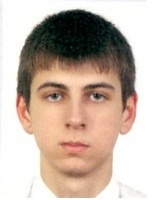 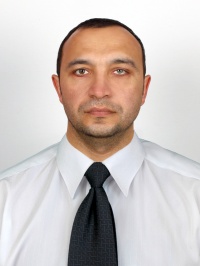 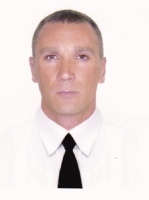 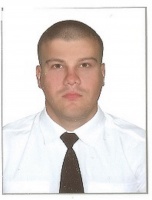 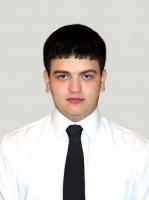 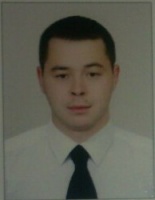 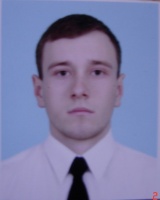 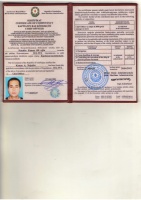 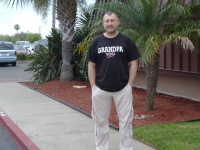 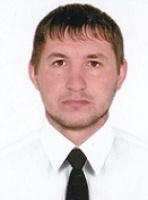 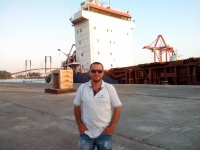 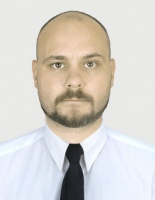 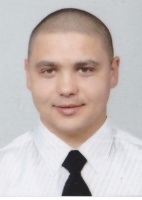 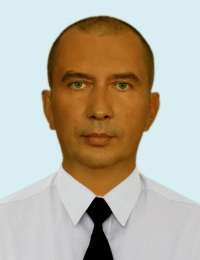 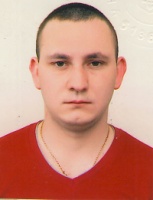 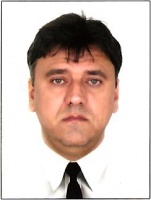 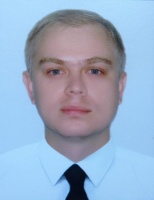 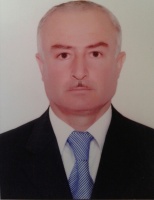 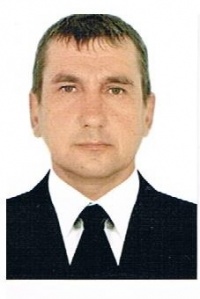 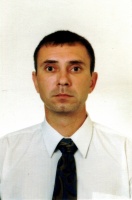 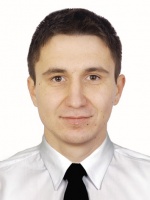 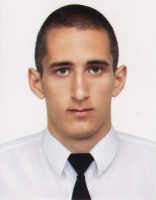 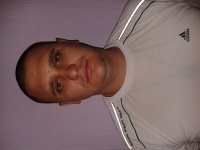 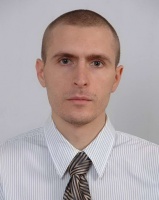 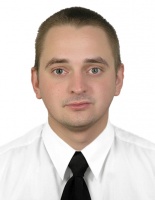 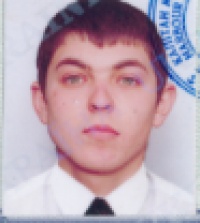 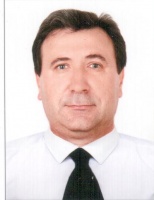 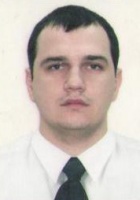 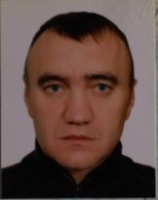 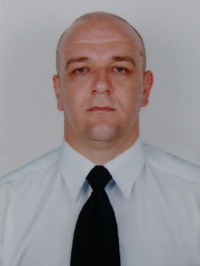 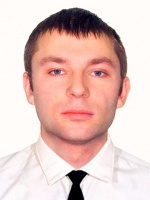 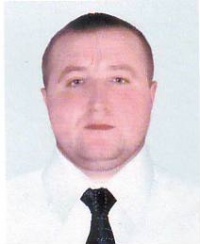 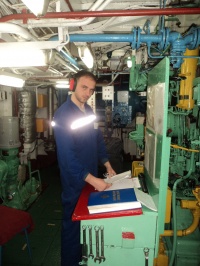 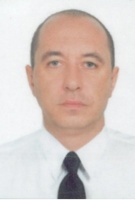 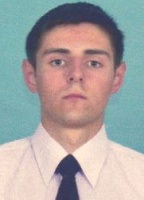 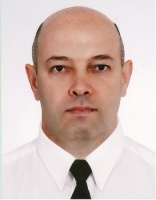 